Разработка урока русского языкаТема: Русский алфавит и его значение.Класс: 2Цель:Определять место буквы алфавита, записывать слова в алфавитном порядке, отрабатывать умения называть правильно буквы алфавита.Задачи:- научить правильно называть буквы алфавита, определять их последовательность, классифицировать буквы по сходству в их названии.-развивать орфографическую зоркость, внимание, память, мышление.-воспитывать интерес к предмету.Тип урокаОсвоение новых знаний.Планируемые образовательные результаты:Учащиеся научатся по характеристике звука, который они обозначаю, располагать заданные слова в алфавитном порядке, применять знания алфавита при пользовании словарём.УУД:Предметные:научатся: различать звуки и буквы; распознавать условные обозначения звуков речи;сопоставлять звуковое и буквенное обозначение слова; получат возможность научиться: осуществлять знаково-символическое действие при моделировании звуков.Познавательные:овладевать способностью понимать учебную задачу урока и стремиться ее выполнять; отвечать на вопросы; обобщать собственное представление; соотносить изученные понятия с примерами из реальной жизни;Коммуникативные:развивать способность слушать собеседника и вести диалог, владеть диалогической формой речи;Регулятивные:оценивает свои достижения на уроке.Личностные: формирование уважительного отношения к иному мнению; принятие и освоение социальной роли обучающегося, развитие мотивов учебной деятельности и формирование личностного смысла ученияМетоды обучения: объяснительно-иллюстративный.Формы обучения: индивидуальная, фронтальная, групповая.Образовательные ресурсы: учебник В.П.Канакина, В.Г.Горецкий «Русский язык» 2 класс. – М.: Издательство «Просвещение», 2017, презентация в программе PowerPoint, карточки с заданиями.Ход урокаОрганизационный моментПридумано кем-то просто и мудро:При встрече здороваться: «Доброе утро!»И каждый становится добрым, доверчивым, И доброе утро длится до вечера!2. Приветствие гостей. - Давайте улыбнемся друг другу. Пусть сегодняшний урок принесет нам всем радость общения.3.Самоопределение к учебной деятельности.Психологический настрой.– Садитесь, ребята. Один мудрец сказал такие очень мудрые слова. Давайте их прочитаем.  «Кто ищет трудность, находит мудрость».– А теперь, дети, скажите, как вы понимаете смысл этого высказывания.(Ответы детей).– Так, как вы думаете, надо ли бояться трудностей?Дети: Нет, надо учиться их преодолевать.- Мы пришли сюда учиться,Не лениться, а трудиться.Слушаем внимательно,Работаем старательно.4. Целеполагание.Попробуем определить тему урока.  О чем мы будем говорить?Тридцать три богатыря
К нам пришли сюда не зря.
Изучая их секреты,
Ты на всё найдёшь ответы.
Но скажи-ка нам пока,
Как зовут их ?.. (Азбука)Буквы – значки, как бойцы на парад,
В строгом порядке построены в ряд,
Каждый в условленном месте стоит
И называется … (Алфавит) Тема?Тема урока: Русский алфавит или азбука.-Ребята, а что вы хотели бы узнать на уроке об алфавите?(Учащиеся высказывают свои предложения - суждения)Какие цели мы перед собой поставим?-  знать что такое алфавит; - уметь применять алфавит.  5. Чистописание.-Напоминание о правильной посадке при письме и положении тетради на парте.- Открываем тетради.Я тетрадь свою откроюИ с наклоном положу,Я от вас, друзья, не скрою,Ручку я вот так держу.Сяду прямо, не нагнусь,За работу я возьмусь.- Руки? -на месте,- Ноги? -на месте,- Локти? -у края,       - Спина? –прямая! - Записываем сегодняшнее число: 14 ноября. Классная работа.Урок начнем с минутки чистописания.- Внимательно посмотрите на доску. Сегодня мы прописываем малые строчные буквы: л  а  в  т  а  ф  и.- Сначала пропишем буквы в воздухе, в воображаемой тетрадочки.- Прописали?- Теперь записываем буквы в тетради - Прописываем буквы до конца строчки.- Найдите буквы, которые у вас получились лучше всего. Подчеркните правильно написанные буквы. (1-2 буквы).6. Работа по материалу урока. Работа с классом:- На какие группы можно разделить записанные буквы? (обозначающие гласные звуки и обозначающие согласные звуки). Из этих букв можно составить слово. Догадались, какое слово получиться?  - Алфавит -Сейчас проведем поисковую работу и узнаем, как образовалось слово «алфавит». Каждая группа получит свое задание:1группа: повторит алфавит и изучит правило в учебнике на стр. 52; 2 группа: прочитает о происхождении слова «алфавит» и «азбука» в учебнике на стр.53; 3 группа: найдет значение слова «алфавит» и «азбука» в толковом словаре в конце учебника с.138.  и с.1414 группа: подберет словосочетания и придумает предложения со словами «алфавит» и «азбука».(нотная азбука, русская азбука, картинная азбука)7. Словарная работа.- На следующей свободной строчке запишем слово Алфавит. - Как называются такие слова (которые пишутся по-разному, но имеют похожее значение) - Синонимы.- Через запятую записываем слово Азбука.- Читаем слова, делим на слоги.- Сколько в слове Алфавит (3 слога), Азбука (3 слога). Ставим ударение в словах, подчёркиваем буквы, которые необходимо запомнить. Записываем предложение со словом азбука или алфавит.5. Развитие речи. Письмо по памяти.-Есть такая пословица:«Азбука - к мудрости ступенька».- Как вы понимаете смысл пословицы? Почему так говорят?- Напишем это предложение по памяти. (Напоминание о красной строке, о правилах написания предложения).6. Физминутка. (Песенка-игра «Здравствуйте, ладошки»).- Внимательно слушаем слова песни и ладошками показываем движения7.Работа по теме урока: -Для чего же нужен алфавит? (Книги в библиотеке и формуляры учащихся расположены в алфавитном порядке. Список учеников в классном журнале, в больнице карточки больных хранятся в алфавитном порядке. Вот как важен алфавит!)Стр.57 упр.12Прочитайте стихотворение. Определите правило, по которому слова астра, азбука, айва записаны в алфавитном порядке.Запишите выделенные слова в алфавитном порядке.– Как вы догадались, какое слово надо записать первым, ведь они начинаются с одной и той же буквы? -  Какой можно сделать вывод?-Чтобы написать слова в алфавитном порядке, надо сравнивать поочерёдно все буквы в этих словах.                                                                                                                                      Стр.56 упр.10Спишите слова, вставляя пропущенные буквы.Проверьте правильность написания слов по орфографическому словарю с.137Запишите 3 последних слова в алфавитном порядке.-Что называется словарём? Что представляет собой орфографический словарь? Толковый словарь? (Показать словари).Орфографический словарь – это словарь, с помощью которого можно узнать, как правильно писать слова.По орфографическому словарю можно узнать, как правильно писать слова.Толковый словарь – словарь, который объясняет значения слов. В разных словарях уже по алфавиту составлены слова. Над составлением словарей работали взрослые люди.  На уроке мы будем пользоваться алфавитом при работе со словарями.ФизминуткаЧтобы ровной была спинка, очень нам нужна разминка,
Ну-ка, встань, не зевай и за нами повторяй!"
Утром солнышко встает, теплый лучик детям шлет (дети встают, разводят руками)
Здравствуй, солнышко, привет, без тебя нам жизни нет (кружатся вокруг себя, руками показывают лучи)
Землю солнышко пригрело, (разводят вокруг себя руками)
Птичка радостно запела (руками изображают взмах крыльями)
Зажурчали ручейки (ладошки сложить вместе, волнообразными движениями изобразить ручеек)
Зацвели вокруг цветы небывалой красоты (приседают и снова встают, руки поднимают вверх)8.Закрепление. Работа в группе.Повторяют  правила  работы в группе.1.Найти в толковом словаре и объяснить их значение:Грач, саранча, форзац, эскалатор.2.Соотносят понятие и вариант ответа:Взаимопроверка . Один ученик читает понятия и варианты ответов.1.Буква - знак для письменного обозначения звука речи.2.Слово - единица языка, служащая для названия отдельных понятий.3.Словарь - сборник слов в алфавитном порядке.4.Алфавит- порядок букв. -Вы часто наблюдали, как учитель открывает виртуальный журнал, чтобы отметить отсутствующих учеников. Быстро находит фамилию ученика. Как вы думаете: почему? (Ответы детей). 3.Расположить в порядке алфавита имена детей своей группы.Проблемная ситуация: во 2 группе два имени начинаются на одну букву(Предположения учащихся, объяснение учителя).4. Вы заметили, как быстро находит библиотекарь ту или иную книгу? Почему? (Ответы детей) Правильно, книги стоят в алфавитном порядке.-Ирина Васильевна попросила вашей помощи. На перемене ребята перепутали все книги. Вам нужно поставить книги в алфавитном порядке. 8.Итог урока.Игра «Да – Нет» (приготовили ладошки, если верное утверждение – хлопаем, если неверное - не хлопаем):- Я – первая буква в алфавите.- В русском алфавите 35 букв. (Нет).- В русском алфавите 21 буква, обозначающая согласные звуки. (Да).- В русском алфавите 3 буквы не имеют звука. (Нет).- В русском алфавите 10 букв, обозначающих гласные звуки.- Алфавит – это буквы, расположенные в определенном порядке. (Да).9.Рефлексия.Постарайтесь закончить предложения:1. Мне на уроке было интересно………2. Мне было трудно……………..3. Я выполнял задания.…………….4. Теперь я могу……….“Алфавит – художник”. Соедините все буквы русского алфавита по порядку и у вас получится картинка.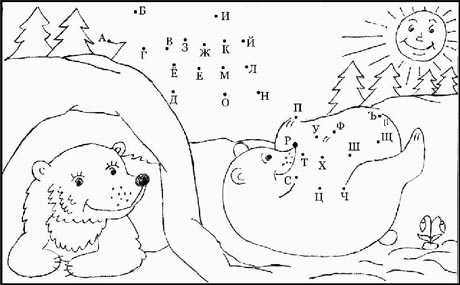 Наш урок окончен. Поблагодарите друг друга за помощь и поддержку, улыбнитесь и пожмите друг другу руки.  Спасибо за урок.1.Буква  сборник  слов в алфавитном порядке.2.Слово  порядок букв.3.Словарь  единица языка, служащая для названия отдельных понятий.4.Алфавит  знак для письменного обозначения звука речи.